Transformations Quest ReviewDirections:  Be sure to show all work, communicate your thought process, and justify your reasoning.  Remember to check that your answers are complete, correct, and reasonable.  1.  Sketch a graph of each function, and state its domain and range.2.  r(x) is a radical function reflected the x-axis, twice as wide, & translated left 5 units.t(x) is defined as .  Compare and contrast the domain and range of r(x) and t(x).3.  A function, s(x) is pictured in the graph.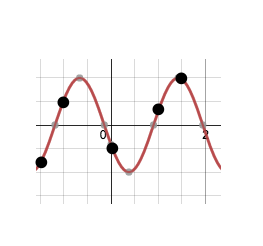 a.  q(x) is defined as s(x) – 2.  Determine each:  i.  3q(-1)			ii.  (s – q)(0)			iii.  q(s(2))b.  Throwback:On which interval is the rate of change the highest?  The lowest?  Choices: (-1.5, -1), (-1,0), (0,1), or (1, 1.5)4.  Consider the picture of the arrow and the function h(x) = 3x2 – 4x.  5.  State the parent graph and describe the transformation that occurs.a.  f(x) = -2|x – 3|					b.  f(x) = -(x – 3)2 + 9Parent:  _____________________________	Parent:  _____________________________Transformation:					Transformation:c. f(x) = -√(x+5) - 1					d.  f(x) = ½(x – 10)3Parent:  _____________________________	Parent:  _____________________________Transformation:					Transformation:6.  m(x) is the result of contracting n(x) so it is half as wide, and translating n(x) 4 units up & 7 units left.Choose values for f, g, and h to make the equation, m(x) = f*n(x + g) – h true.7.  Write an equation for each situation.8.  Prove algebraically whether f(x) = 2x3 – x2 + 1 is even, odd, or neither.9. Match each graph to its equation, and state the domain and range for each.a.  y = |x|		b.  y = x		c.  y = √x		d.  y = -x2 – 3		e.  y = x210.  Consider the graph of b(x).				a.  For what values of x is b(x + 2) undefined?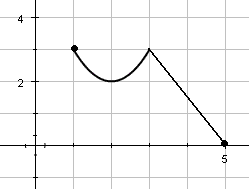 				  x = 0	      x = 5	       x = 1	     				  x = 2	       x = 7	       x = -1				b.  c(x) = b(x) + 1.  Determine each:					-4c(3)			(c*b)(4)		    c(b(5))11.  Determine the domain & range of each function.  Support your answer algebraically.a.                                              b.    ***IMPORTANT ONE 12.  Indicate whether each function is even, odd, or neither.  Support your answer by describing the property of the graph that assists in determining whether the function is even, odd, or neither.13.   Indicate whether each function is even, odd, or neither.  Support your answer algebraically.a.  q(x) = 3x3 – 9x5 + x		b.  f(x) = 4x10 – 8x2 + 2x			c.  g(x) = 3x4 + 7x214.  The domain of a function, d(x) is and the range isDetermine the change in the domain or range of each:a.  –d(x)			b.  d(-x)			c.  d(x + 1)		d.  d(x) - 715.  The domain of a function, v(x) is and the range isDetermine the change in the domain or range of each:a.  –v(x)			b.  v(-x)			c.  v(x - 9)		d.  v(x) + 3a.  y = x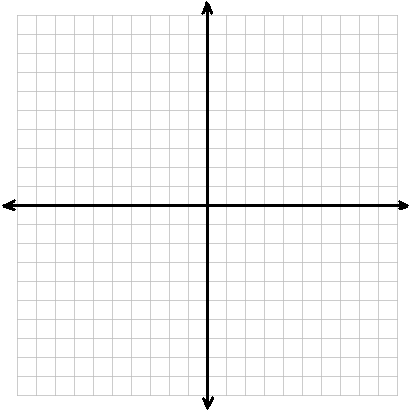 b.  Quadratic Parent Functionc.  Absolute Value Parent Functiond.  y = -x2 + 5e.  y = √(-x – 3)e.  y = -√(x – 3) + 2Write the EQUATION for the function h. Description of transformationSketch a picture to represent the transformation movement.h(x – 3)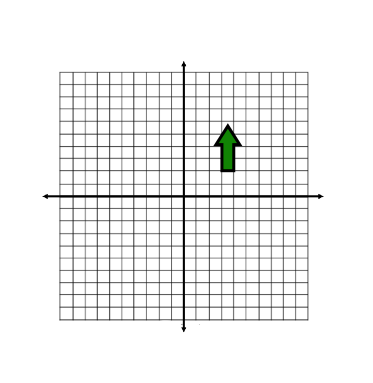 -h(x)h(x) + 2a.  Absolute value function made three times as wide, shifted 2 units right and reflected over the x-axisb.  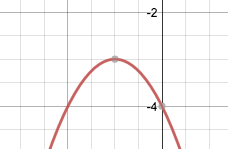 c.  Square root function reflected over both axis and then shifted up 2 and left 5 unitsd.  The function in part a is then made half as wide, and translated left 3 and down 8 units.d.  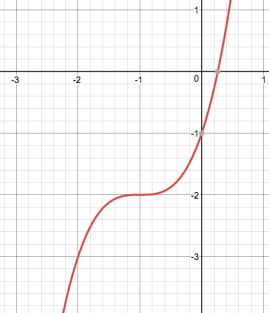 e.  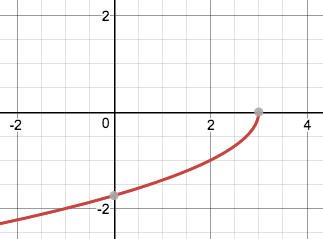 GraphEquationDomain & Range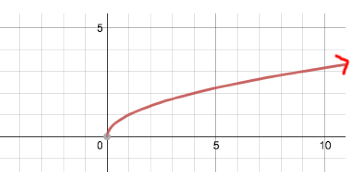 Domain:Range: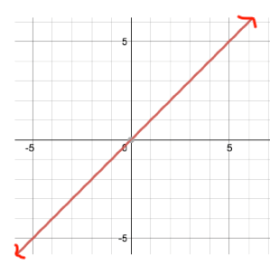 Domain:Range: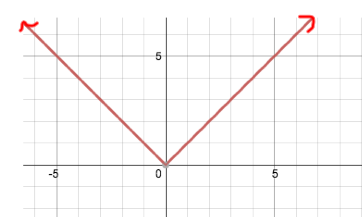 Domain:Range: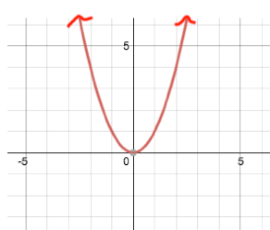 Domain:Range: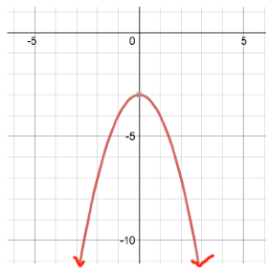 Domain:Range:a.  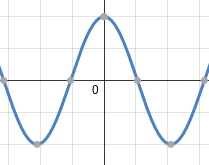 b.  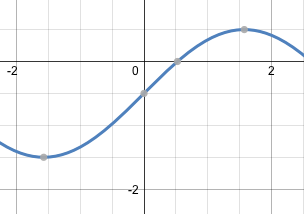 c.  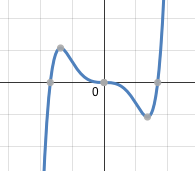 